2019年零基础科研绘图高级学习班通知2019年12月27日-29日 上海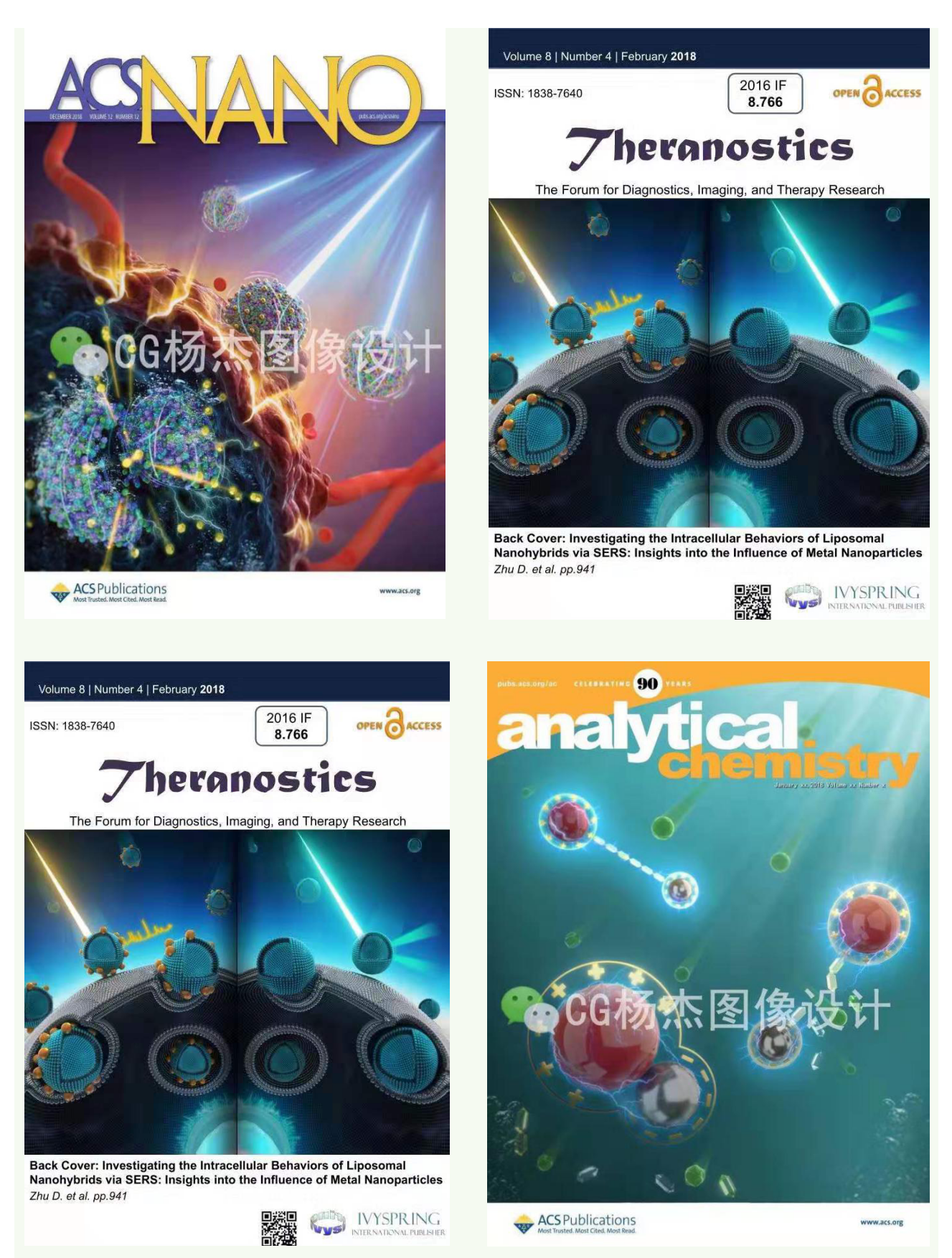 随着科研行业的发展，科研绘图可视化的作用越来越凸显。是否还在为自己的研究成果得、实验结果不到完美的展示而苦恼？在国外科研绘图设计已经非常流行，且被高度重视，国内科研人员也越来越重视科研方面的绘图。规范的、高质量的图片是发表高水平文章的必备条件。优秀的期刊一定配有高研值高质量的配图封面。鉴于此，本期《科研绘图高级学习班》将邀请资深科研绘图实战专家杨杰老师，讲授利用三维软件3ds max和Photoshop绘制一系列科研中常见的3D结构，如各类有机/无机纳米粒、石墨烯结构、催化材料，泡沫镍结构、生物血管、形态各异的细胞/细胞膜、DNA、抗体期刊封面案例等，系统的学习画面构图、色彩理论、审美心理基础，以及3ds max软件基本操作和photoshop图像编辑较色合成等绘图必备知识。本课程能让你更直观形象的展示自己的学术思想，助力你的论文发表、项目申报和学术报告。【主讲老师】杨老师，资深科研图像绘制专家，具有10年以上从事计算机三维图像、三维动画、科研绘图设计工作经验，更是Vray渲染器，官方chaos group公司认证三维图像渲染专家。为生物医药、材料、物理、化学、新能源等科研领域人员提供众多专业图像设计服务。在论文插图示意图、封面图设计、三维动画表现等方面具有丰富的经验，各大权威期刊如ACS Nano, Angew. Chemie, AM, AFM等均不乏其作品。其构图创意、设计能力、画面质量、封面效果、等均得到广大科研工作者的一致认可。曾多次受邀在国内各大城市、知名高校、科研院所作关于科研绘图的系列讲座和学习班，深谙绘图小白的软件学习困境和易错操作，授课经验丰富，深入浅出，受到了听众的广泛好评。【培训安排、授课大纲】培训时间：2019年12月27日-29日（26日报到，27-29日授课三天）培训地点：上海维也纳国际酒店（虹桥国展中心爱特路）1.培训流程：第一天上午，讲解图片知识、绘图思路、审美构图、设计流程为主。第一天下午，讲解3dsmax、Photoshop CS6等相关绘图软件的基础课程为主。第二天上午，学以致用 带领大家亲自动手，制作部分相对容易入门的模型，巩固软件工具的知识。第二天下午，精彩案例制作。碳管、石墨烯材料结构、电池催化材料，泡沫镍，硼墨烯，生物\医药 细胞 组织 血管模型、 新能源催化材料、核壳材料、二维曾转材料等插图的制作讲解。第三天全天，期刊封面案例讲解。包括：三维模型模型组装，材质灯光设置，渲染出图，后期色彩模式选择，ps合成润色，后期色彩矫正，图像格式设置，最终出图。2：培训内容
主体一：科研绘图基础入门
第一节：科研绘图介绍、分类、期刊图像要求。主体二：图像设计基础理论知识
第二节：理解构图、色彩心理、审美心理。主体三：绘图软件Adobe Photoshop基础入门第三节：Photoshop软件界面熟悉，视图操作。第四节：PS软件十大知识点：视图操作图层的概念图层蒙版选区工具钢笔工具自定义图形变换工具图层样式图像调整滤镜工具主体四：绘图软件Autodesk  3ds max基础知识第五节：3ds max软件熟悉、界面布局、视图操作、软件模块划分第六节：3ds max软件模块划分建模模块:1）.基础建模2）.修改器建模3）.复合对象建模4）高级建模（多边形细分建模）       材质灯光系统模块动画特效模块渲染（出图）模块主体五：实际案例教学第七节，插图 示意图 摘要图绘制：1. 碳管 、石墨烯材料、血红细胞、 血管生物模型、泡沫镍、核壳材料、多孔材料、医药 新能源等等主体六，期刊封面案例教学：1.精彩封面案例制作、模型组装、三维图像渲染。(注：具体课程安排会根据上课进度有所调整。)【注意事项】学员需自带电脑和鼠标，操作系统推荐64位Windows系统。开班之前我们会建立老师学员微信群，提前发送软件下载地址、案例工程文件，并指导大家安装软件，保存案例工程文件。此次培训赠送福利：（1）全套3dsmax零基础入门视频教程；（2）详尽的官方中文帮助文档手册。将保存于优盘赠送。【授课特色】
  你是否有这样的疑问：我从来没接触过绘图软件，几天时间我就可以学会使用吗？
  我们举办本次课程的理念之一就是：“授人以鱼，不如授人以渔”。不是讲解冗长死板的软件工具的操作，而会站在科研人员的角度，把软件操作融入到每个案例中学习，变成可操作接 地气的实战练习，即使你是零基础，也能快速上手。学习的是制作流程，教授的是绘图的方法，目的是当你看到类似的结构、造型、图像能用学到的知识举一反三，做出自己需要的图像出来。本次课程讲解不仅仅局限课堂上的案例讲解，而是通过讲解案例流程，使你快速 学会软件使用，做到举一反三，融会贯通，应用到以后的实际工作中。我 们还会将案例的ppt教程打印成册发给大家、另提供老师提前录制的全套3dsmax软件零基础入门教程、以及官 方的中文帮助文件电子，以供大家以后复习查阅之用。建立老师学员微信群，课后仍可实时交流。
  我不是艺术科班出生、没有审美基础， 能学会做这种炫酷的图吗？
  能有这个疑问，我首先要给你点个赞，因为只有知道什么是美，你才能做出美的事物，这是一切创造美的基础和前提。对于艺术 审美，只有让先了解“何为美？美是如何产生的？如何去实现美？”这三个根本性问题。艺术审美是指导技术制作的依据，而软件工具是艺术审美的翅膀。正所谓“欲画 竹必先胸有成竹”。不管是画笔也好，软件工具也罢，都只是相当于手中的画笔，想用它画出美的图像，既取决于软件工具的熟练运用，也取决于艺术审美的理论指导。对于软件工具，我们以Photoshop 十大知识点和3ds max四大模块为重点，带领大家全面系统地学习绘图工具的运用。【注册费用】注册费为3200元/人，学生及团队（≥3人）优惠200元/人（包含会议费、专家授课费、资料费、会议期间午餐、晚餐、茶歇等，但不含住宿交通）。付款方式：1、银行转账开户名称：上海科炅信息科技中心开户银行：工行松江科技城支行银行账号：1001734109100042474支付宝转账账户：kf@yanshudata.com (户名：上海研数数据科技有限公司)3、现场刷卡（包括公务卡）注：会议发票与盖章邀请函现场领取，若办理参会流程提前需要，请与会务组联系。【住宿推荐】维也纳国际酒店大床及标间会议价为300元/天；也可自行预定周边酒店。【报名方法】请填写报名回执发至会务组或在线注册，我们收到您的报名会及时回复确认。联系方式：张老师 13788915181（微信同号）  邮箱： kf@yanshudata.com 科研论文绘图高级培训班报名回执表科研论文绘图高级培训班报名回执表科研论文绘图高级培训班报名回执表科研论文绘图高级培训班报名回执表科研论文绘图高级培训班报名回执表科研论文绘图高级培训班报名回执表单位名称学员姓名性别职称/职务手机号码常用邮箱常用邮箱发票抬头发票内容单位税号付款方式 □现场刷卡  □银行转账   □支付宝 □现场刷卡  □银行转账   □支付宝 □现场刷卡  □银行转账   □支付宝酒店预定□单住  □合住  □不需要备注报名提示： 310请将报名回执发至指定邮箱: kf@yanshudata.com  也可在线注册：http://www.yanshudata.cn/contact_form.asp?keyno=143，报名后超过1个工作日未收到会务组回复请联系确认。报名提示： 310请将报名回执发至指定邮箱: kf@yanshudata.com  也可在线注册：http://www.yanshudata.cn/contact_form.asp?keyno=143，报名后超过1个工作日未收到会务组回复请联系确认。报名提示： 310请将报名回执发至指定邮箱: kf@yanshudata.com  也可在线注册：http://www.yanshudata.cn/contact_form.asp?keyno=143，报名后超过1个工作日未收到会务组回复请联系确认。报名提示： 310请将报名回执发至指定邮箱: kf@yanshudata.com  也可在线注册：http://www.yanshudata.cn/contact_form.asp?keyno=143，报名后超过1个工作日未收到会务组回复请联系确认。报名提示： 310请将报名回执发至指定邮箱: kf@yanshudata.com  也可在线注册：http://www.yanshudata.cn/contact_form.asp?keyno=143，报名后超过1个工作日未收到会务组回复请联系确认。报名提示： 310请将报名回执发至指定邮箱: kf@yanshudata.com  也可在线注册：http://www.yanshudata.cn/contact_form.asp?keyno=143，报名后超过1个工作日未收到会务组回复请联系确认。